                                                                                                                     Curriculum vitae di                                      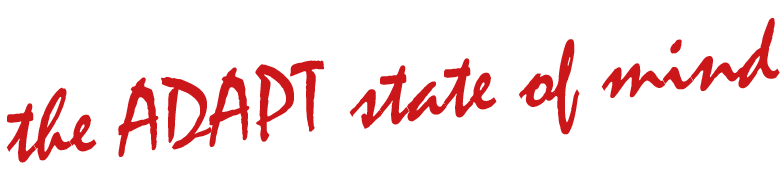 Francesca ColucciaAree di specializzazione DIRITTO COMMERCIALE
DIRITTO PENALE COMMERCIALE E DEL LAVORODIRITTO DI IMPRESA FormazioneLaurea Magistrale in Giurisprudenza conseguita presso l’Università di Modena e Reggio Emilia con votazione 110 e lode in data 09.12.2021 e tesi in diritto penale commerciale dal titolo “Reati tributari e D.Lgs. 231/2001: tra  ne bis in idem e non punibilità dell’ente”Diploma di Liceo Classico conseguito nel 2016. Esperienze professionali e di lavoroAprile 2022 – Settembre 2023: Pratica Forense presso Studio Legale Privato e specializzato in diritto civile e commerciale
* Redazione atti 
* Preparazione materiali contenziosi civili  
* Ricerche giurisprudenziali Gennaio 2022 – Luglio 2023: Tirocinio ex art. 73 presso la Corte d’Appello di Bologna  
* Supporto delle attività di studio dei fascicoli* Ricerche giurisprudenziali* Assistenza al magistrato formatore nell’attività di udienza e di camera di consiglio * Supporto nell’attività di redazione di attiAgosto 2019 – Luglio 2021: Presidente dell’associazione ELSA Modena e Reggio Emilia *Team working 
* Problem solving* Organizzazione di eventi * Internazionalità* Competenze multidisciplinari: gli anni nell’associazione mi hanno permesso di approfondire la conoscenza di aspetti economici (bilancio sociale) e relativa all’uso di computer e diversi sistemi operativi, nonché programmi di grafica.Ottobre 2018: Studentessa Volontaria presso la Conferenza Internazionale organizzata dall’associazione “ITECHLAW ASSOCIATION”Competenze professionaliDiritto civile: grazie al mio percorso di pratica forense ho avuto modo di approfondire diversi aspetti relativi al diritto civile e commerciale, ad effettuare ricerche giurisprudenziali e a redigere atti.Diritto penale: durante il mio tirocinio presso la Corte d’Appello di Bologna ho seguito diversi procedimenti penali, anche di rilevante importanza, come ad esempio il cd. processo Grimilde ed il processo relativo alla strage di Bologna. Ciò mi ha permesso di sviluppare un approccio in grado di approcciare e approfondire diverse materie e di imparare a gestire grandi quantità di lavoro in modo metodico ed organizzato. Inoltre, grazie alla redazione di bozze di provvedimenti (es. sentenze), ho avuto modo di sviluppare capacità di argomentazione ed affinare la mia scrittura giuridica.Competenze linguisticheLingua italiana: 
madrelingua. Lingua inglese: 
* Esame universitario, livello B2 Competenze informaticheElaborazione testi: altamente specializzataPacchetto Office: altamente specializzataProgrammi di grafica: conoscenza approfonditaServer uffici: conoscenza baseCompetenze personali e relazionaliProblem Solving: la mia esperienza professionale ed anche la mia esperienza come Presidente di ELSA Modena e Reggio Emilia, mi hanno posto spesso davanti a questioni che non sapevo come risolvere nell’immediato. Ciò mi ha permesso di imparare ad utilizzare i mezzi che ho a disposizione per ottenere i risultati più ottimali.Team Working: come si evince anche dal mio percorso accademico, amo i contesti di gruppo e sono fortemente convinta che un team, soprattutto se ben coordinato, sia l’approccio migliore ad un contesto lavorativo.Organizzazione e Gestione del lavoro: sono una persona organizzata e con metodo.Networking: il mio percorso mi ha permesso di scoprire l’importanza di una rete professionale che permetta di condividere questioni problematiche e diverse soluzioni e approcci alle stesse, sia dal punto di vista nazionale, che internazionale.Interessi extraprofessionaliGrande interesse per la musica e la lettura. Mi piace molto viaggiare e spero di avere la possibilità di farlo più spesso.Informazioni personaliTelefono: +39 3271783748E-mail: francescacoluccaia30@gmail.comLinkedin: https://www.linkedin.com/in/francesca-coluccia-3a5b3618b/Data di nascita: 30.09.1997 Luogo di nascita: Galatina (LE) Cittadinanza: ItalianaResidenza: Via Roma, 56, Galatina (LE)Domicilio: Via dell’Unione, 17, Bologna (BO) Patente: B